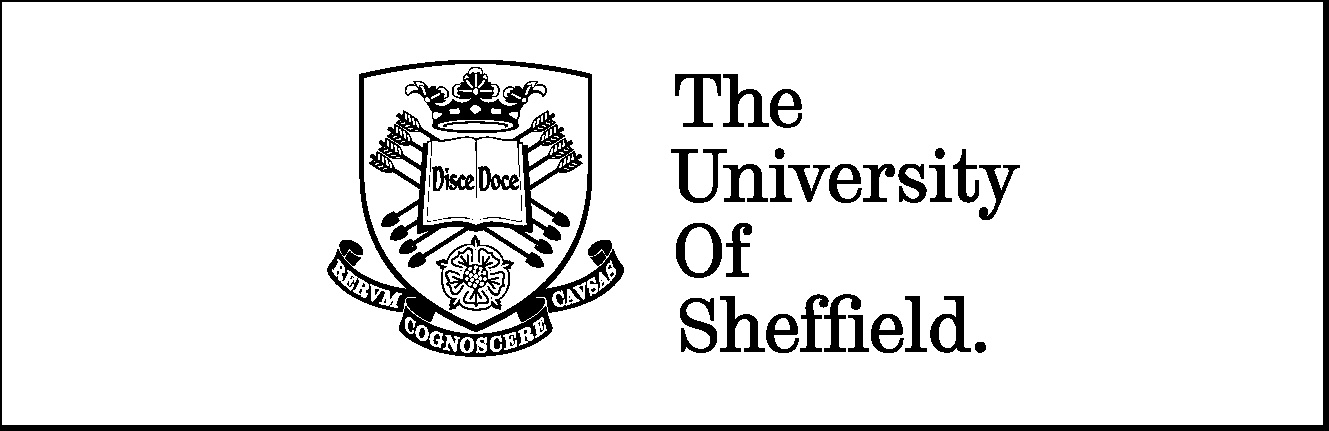 INITIAL SUGGESTION FOR AN HONORARY DEGREE
Details of the Proposed Honorary GraduandName of Nominee:   Present post (or last post held):  In three to four sentences, why should they receive an Honorary Degree?Nomination submitted by:  